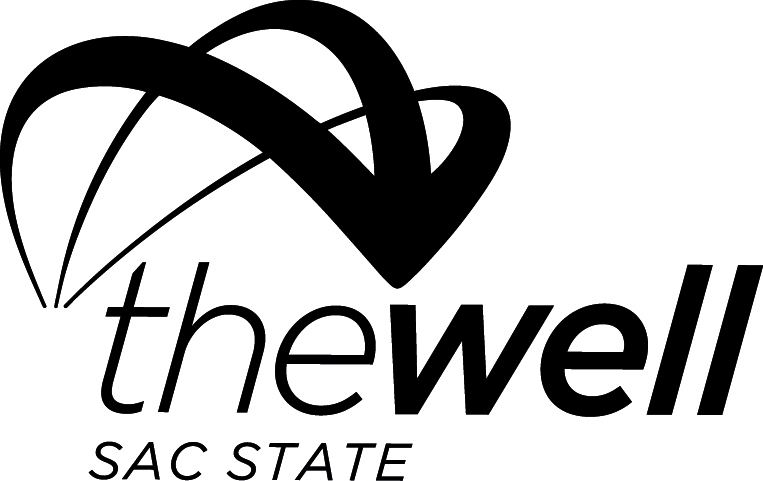  Membership PolicyAdopted: 12/02/2009: 9/21/2012General Policy Statement	The following policy has been developed in order to address membership and who can become access the WELL. Policy- StudentThe WELL is a student-fee funded facility and does not charge an additional fee to full-fee paying Sac State students to become a member.  WELL membership is based on full payment of the University Union fee for all Sac State students. Any student who receives a fee waiver, based on University policies will need to pay the membership fee, equal to the current University union fee for students.Sac State students will have to fill out a WELL Membership and Waiver form and show a valid one card or valid photo ID in order to become an active member. No student will be allowed to participate in the WELL as a member without a waiver on file. Students will be required to resubmit a new waiver if they have missed two consecutive semesters.Active membership for new students begins one week prior to start of classes and ends the first day of the following semester. Active membership for those students who are returning the following semesters will continue without any disruption to the membership.Summer school students will be able to continue their WELL membership if they are enrolled in summer session. If a Sac State student is not enrolled in the summer session, then he/she will be required to pay a fee which matches the University Union/WELL summer fee.The WELL has the right to refuse membership to any Sac State student who has violated any Sac State campus code of conduct, policy, and/or WELL rules and regulations, or is not within good standing with the University for any reason. Policy- Affiliate Members- Administrator, Faculty, Staff, Emeriti, Sac State Alumni Association MembersAdministrators, faculty, staff, emeriti faculty and staff and Sac State Alumni Association Members of Sacramento State are eligible for membership at the WELL with completion of a WELL membership agreement, waiver, valid one card and payment of the established membership fee. Full-time and part-time faculty and staff are eligible.  A faculty or staff member must be currently employed by Sacramento State; University Enterprises, Inc; or Associated Students Inc. All current faculty/staff members and emeriti must have current One Card as proof of employment/emeriti status during registration. All Alumni Association members must have current membership card during registration.  Verification of status may be performed at the discretion of the Member Services Manager or Business Manager. Memberships can be paid monthly with cash, credit or on a monthly basis by electronic funds transfer from a checking or savings account. The WELL has a right to refuse membership to any Sacramento State faculty, staff, emeriti, and Sac State Alumni Association member who has violated any Sac State, campus codes of conduct, policies, and/or WELL rules and regulations, or is not within good standing with the University for any reason. Policy-Special Guests and Community MembersA guest is a member-sponsored user of the facility or any person who is eligible for membership. Guests will be the responsibility of the member at all times while visiting the WELL. Guests must be 18 years of age or older.Day passes are available for persons eligible for membership or guests of current WELL members. All members are allowed one free guest pass per semester.   Only one guest per member, per day without prior approval from the Customer Service Manager will be allowed. Daily guest passes are $10.00 with valid photo identification for member sponsored guests.Daily Guest passes for persons eligible for members (affiliates and students who are not enrolled in summer classes) are $5Three-day passes are $15 and available for use Friday, Saturday, and Sunday.All guests will be required to fill out and sign the WELL waiver form before participating in any activities at the WELL.The WELL will not be opened to the general public for membership, but will be opened for public tours of the building; advance scheduling is preferred.The WELL has the right to refuse a day pass to any guest who has violated any Sac State, campus codes of conduct, policy and/or WELL rules and regulations, or is not within good standing with the University for any Reason.  Policy-   Sponsored Guest MembershipMembership is available to sponsored guests of any current WELL member. A sponsored member is defined as an individual who resides with a current WELL member and who is over the age of 18.  A membership may be purchased with a valid photo ID. The WELL member must be present when the sponsored member is filling out his/her application and waiver.Sponsored members will be required to fill out and sign a WELL membership agreement, the WELL waiver form, and pay the established membership fee, before participating in any activities at the WELL.Memberships can be paid on a monthly basis with cash, credit card, debit card, or on a monthly basis by bank draft deductions.The WELL has the right to refuse membership to any sponsored guest who has violated any Sac State, campus codes of conduct and/or WELL rules and regulations, or is not in good standing with the University for any Reason, on a case by case basis.Policy –Pre Paid AlumniAlumni who have paid the full University Union student fee  as approved by the 2004 referendum for the WELL and did not get to utilize the facility, will be eligible to become pre-paid members of the WELL at a discounted rate.   All eligible pre –paid alumni will be required to fill out and sign a WELL membership agreement, pre-paid alumni agreement, WELL waiver form, and pay the established membership fee, before participating in any activities at the WELL. Months of eligibility to be determined through collaboration with Student Financial Services. Memberships can be paid on a monthly basis with cash, credit card, debit card or electronic funds transfer from a checking or savings account. The WELL has a right to refuse membership to any Sac State alumni who has violated any Sac State, campus codes of conduct, policy, and/or WELL rules and regulations, or is not in good standing with the University for any reason. Policy-Continuing Education StudentsThe College of Continuing Education students will have eligibility to become members of the WELL upon completion of a WELL membership agreement and waiver, a valid One Card and payment of the established membership fee.  Memberships can be paid on a monthly basis with cash, credit card, or debit card.The WELL has a right to refuse membership to any CCE student who has violated any Sac State, campus codes of conduct, policy, and/or WELL rules and regulations, or is not in good standing with the University for any reason. Membership FeesSummer Membership Fee for Students:   The summer session membership fee can be paid in one, two, or three month increments. This fee does not apply to students who are enrolled in the summer semester.Administrator, faculty, staff emeriti, and Alumni Association membership:  The fees are broken down in 2-12 month increments. Rate varies depending on number of months purchased. A continuous monthly fee is available with electronic funds transfer from a checking or savings account. Pre-paid Alumni membership: The fees are broken down in 2-12 month increments. A continuous monthly fee is available with electronic funds transfer from a checking or savings account.Sponsored Guest: The fees are broken down in 2-12 month increments. Rate varies depending on number of months purchased. A continuous monthly fee is available with electronic funds transfer from a checking or savings account. Electronic funds transfer payment option not available for sponsored members of students due to semester turnover. Membership fees to not include the cost of programs or classes offered by The WELL staff.MembershipMembers who allow unauthorized users access to the WELL may have membership privileges suspended or revoked.The WELL staff reserves the right to check photo identification when necessary.Members must abide by all facility policy, participant guidelines, and staff requests.All new memberships and renewals must be purchased in person.	Membership fees are based on the annual review of the (CPI) customer price index attached to Sac State student fees. Each March the CPI will be determined, and a new membership fee may be initiated on July 1st of each calendar year.First time registrants will need to present a valid photo ID, and/or a valid one card and proof of Sacramento State affiliation in order to purchase membership.Cash, or approved credit cards are acceptable forms of payment.Cancellation of membership has to be in writing, dated and turned in to the Customer Member Services Manager, 30 days prior to date of cancellation.The WELL Hours of OperationIn an effort to maximize the optimal use of the WELL facility the hours of operation will be based on customer use patterns. Hours of operation will be subject to change by the Director each year after review of the facilities use patterns with the exception of emergency or unforeseen circumstances.Hours of operation Monday-Thursday 6:00 a.m.-12:00 midnightFriday 6:00am-10pmSaturday 8:00 a.m.-8:00 p.m. Sunday 10:00 a.m.-10:00 p.m.All University Union holiday schedules and Sac State campus closures will be observed. 